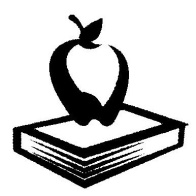 DEDICATED GRANTSThese grants are provided by private funds set up by donors.  The criteria are determined by the donor.AAUW Logan Co. Branch Annual Building Grant (1) $1000.00 grant awarded.  The grant must be submitted by a team of teachers or entire staff to engage a grade level or student body in an innovative learning experience.  Preference will be given to projects tackling issues such as economic development, civic engagement, biodiversity, cultural arts, or other broad topics.  The team receiving this grant will present a brief explanation of the grant and share any visual aids at the annual AAUW "Bee".William R. & Helen Dodge Family Grant:  (2) $100.00, $200.00 or $300.00 grant awarded.  The grant applicants may apply as a team or as an individual teacher. There are no specific curricula criteria for this grant.Walter and Marie Lamb Memorial Grant:  (1) $750.00 grant awarded.  This grant is a building wide.  Logan County Bar Association Grant in memory of Daniel C. Johnson:  (2) $300.00 grants, or (1) $600.00 grant awarded. The grant proposal must show how the teacher intends to enhance the concepts of:citizenshipgovernment and/or government agenciesenrich student knowledge and understanding of the legal system.Logan County Solid Waste Management District: will sponsor (1) or multiple grants with the total award not to exceed $1000.00.  Recipients can be a teacher or team of teachers working together who need supplemental materials to address environmental issues by implementing outstanding environmental education projects.  Projects by science clubs or other student groups that deal with environmental issues will be considered also.James F. Milroy Foundation Building Grant: (1) $700.00 grant awarded.  Must be a building-wide project related to agricultural related topic. Ritter Family Memorial Grant: (1) $500.00 grant awarded.  The grant applicants may apply as a team or as an individual teacher. There are no specific curricula criteria for this grant.Jones Family Grant:   Benjamin Logan teachers only (1) $100.00, $200.00, or $300.00 grant awarded.  The grant must involve astronomy.Cathy Wiley Enrichment Grant:  Bellefontaine teachers only (1) $300.00 grant awarded.  To assist a teacher or team of teachers implement an innovative classroom project aimed at enriching gifted and/or high ability students in the Bellefontaine school districtDr. Robert & Marlene Carter Grant:  Bellefontaine teachers only (1) $600.00 grant awarded.  The grant applicants may apply as a team or as an individual teacher. There are no specific curricula criteria for this grant.TIMELINEJune 12, 2020 Grant Applications dueJune 2020 Grant Applications reviewedJuly 2020 Grants AwardedMay 22, 2021 Final Reports dueKaren SorrelesLogan County Education Foundation1973 St. Rt. 47 West | Bellefontaine, OH  43311Direct: (937) 599-5195 ext. 5506lcedfd@gmail.com |lcedfd.org